Warszawa, dnia 03.12.2020 r.Dotyczący postępowania na dostawę fabrycznie nowego ambulansu sanitarnego typu c wraz z wyposażeniem, 
znak postępowania: 6/2020Zbiorcze zestawienie złożonych ofert:Podpis Sekretarza Komisji przetargowej: Marzena Woźniak Znak postępowania: 6/2020Znak postępowania: 6/2020SAMODZIELNY PUBLICZNY ZAKŁAD OPIEKI ZDROWOTNEJ „PIASTUN” W PIASTOWIESAMODZIELNY PUBLICZNY ZAKŁAD OPIEKI ZDROWOTNEJ „PIASTUN” W PIASTOWIE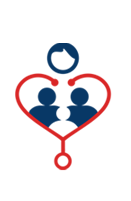 PROTOKÓŁ  Z  OTWARCIA OFERTNr ofertyFirma (nazwa) lub nazwisko oraz adres Wykonawcy oraz adres e-mailCena całkowita brutto PLNTermin Wykonania zamówieniaOkres gwarancji Warunki płatności Kwota jaką Zamawiający zamierza przeznaczyć na realizację zamówienia PLN1Krajowy Fundusz Szpitalny Sp. z o.o.Ul. Hubska 4450-502 Wrocław378.096,8014 dniAmbulans – 36 mies.Lakier – 24 mies.Perforacja – 120 mies. Zabudowa medyczna – 24 mies. Zgodne z SIWZ.400.400,00 